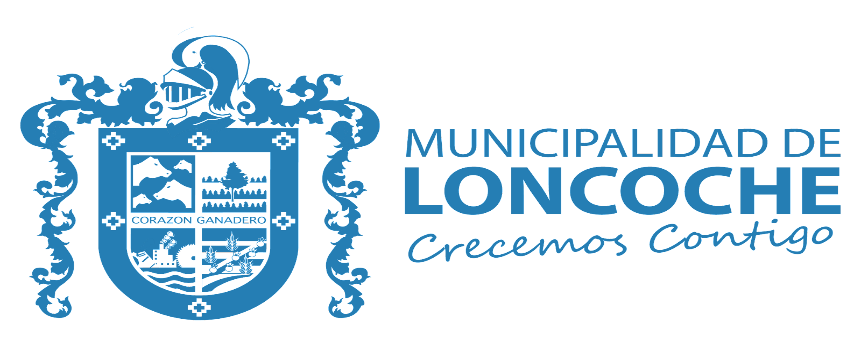 FORMULARIO DE POSTULACIÓN ESCUELA DE FORMACIÓN DIRIGENTES SOCIALES “CONSTRUYENDO COMUNIDAD”ANTECEDENTES GENERALES: ¿Qué cargo en el directorio desempeña en su organización? (Marque con una X la opción)¿Cuál es su motivación para matricularse en esta escuela de dirigentes?Gracias por su postulación, el listado de matriculados se dará a conocer mediante una llamada telefónica y serán publicados los nombres seleccionados en las redes sociales de la I. Municipalidad de Loncoche.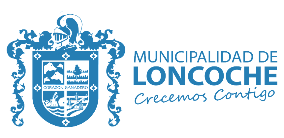 ESTE DOCUMENTO DEBE SER INGRESADO POR OFICINA DE PARTES.NOMBRE COMPLETORUTNOMBRE DE LA ORGANIZACIÓN NÚMERO DE PERSONALIDAD JURÍDICANÚMERO DE SOCIOS EN SU ORGANIZACIÒNNÚMERO DE TELÉFONO O CONTACTOPRESIDENTE / PRESIDENTASECRETARIO / SECRETARIATESORERO / TESORERADIRECTOR / DIRECTORA